Clare Cowell-age 46- Care Assistant at 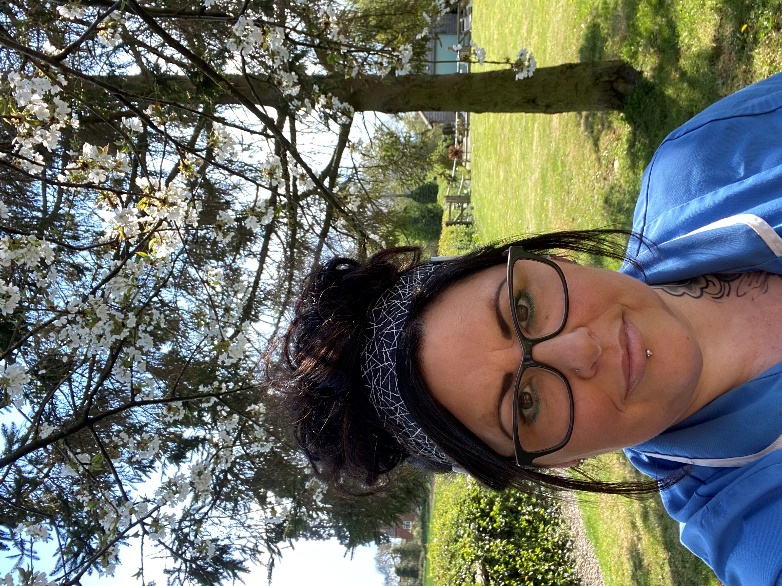 Bluebird Care (Worcester & Wychavon)My story….Being diagnosed with a permanently painful degenerative spinal condition 12 years ago, I understand that there comes a time when people need genuine, high quality care. I started my journey in 2020, at the beginning of the Coronavirus Pandemic after sadly losing my dad to Covid-19. I had cared for both of my parents over a 10-year period through various illnesses including Cancer, Sepsis and Alzheimer’s.Feeling that I needed to continue that caring role in supporting others, I first became a Responder for the Royal Voluntary Service supporting vulnerable people in the community shielding from the virus.I wanted to offer more. I applied for several care assistant positions but during my final interview, I knew I’d become a ‘Bluebird’. My journey to date has been difficult at times due to my condition. All of the team have shown me support, encouragement and guidance helping me achieve my goals as best I can.There are no ‘typical days’ as they are varied. Certainly, it can be a difficult, hard and frustrating at times. Being a carer can make you laugh, cry and feel immensely proud (all in one day!) and I wouldn’t want to do anything else. The people I have met along the way, the stories customers and other carers have shared with me have been inspiring.I couldn’t continue to care for others without the support from my amazing family- (my devoted husband, Dave and daughters; Kelsie and Aaliyah, including all the love and attention from our fostered and adopted animals we care for).Knowing that I put my heart and soul into each visit, to hopefully make a difference to that person and their family members means the world to me……I’ve been known to say it once or twice, but it’s true – I love my job!   So please, to the caring individuals out there who are apprehensive in taking the leap into the Care Sector, contact Bluebird Care Worcester & Wychavon, you’ll be a valued member of a great team taking on a hugely important role and you won’t be disappointed.Thank you for taking time to read my story so far…